ЧЕРКАСЬКА МІСЬКА РАДА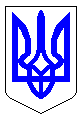 ЧЕРКАСЬКА МІСЬКА РАДАВИКОНАВЧИЙ КОМІТЕТРІШЕННЯВід 03.12.2019 № 1417Про дозвіл на видачу ордерівфізичним та юридичним особамна видалення аварійних, фаутнихта сухостійних деревВідповідно до п. 7 статті 30 Закону України «Про місцеве самоврядування в Україні», статті 28 Закону України «Про благоустрій населених пунктів», п.п. 2 п. 2 Порядку видалення дерев, кущів, газонів і квітників у населених пунктах, затвердженого постановою Кабінету Міністрів України від 01.08.2006 № 1045, згідно з Правилами утримання зелених насаджень у населених пунктах України, затверджених наказом Міністерства будівництва, архітектури та житлово-комунального господарства України від 10.04.2006 № 105, враховуючи пропозиції комісії для обстеження зелених насаджень, виконавчий комітет Черкаської міської радиВИРІШИВ:Доручити голові комісії для обстеження зелених насаджень 
Гусаченку В.В. видати ордери фізичним та юридичним особам на видалення аварійних, фаутних та сухостійних дерев на території міста відповідно до акту від 23.10-18.11.2019 № 18.Фізичним та юридичним особам роботи із видалення дерев замовляти у спеціалізованих підприємствах міста, які укомплектовані спеціальною технікою та механізмами, кваліфікованими спеціалістами, відповідно до пункту 5.8 Правил утримання зелених насаджень у населених пунктах України та укласти договір на проведення утилізації відходів деревини.Контроль за виконанням рішення покласти на заступника міського голови з питань діяльності виконавчих органів ради Бордунос Л.І. Міський голова								   А.В. БондаренкоЗаступник міського голови з питань діяльності виконавчих органів ради		         І.В. Волошин   А К Т  № 18обстеження зелених насаджень, що підлягають видаленнюм. Черкаси									     23.10-18.11.2019 р.Комісія, призначена рішенням виконавчого комітету Черкаської міської ради від 02.06.2009 № 664 зі змінами, в складі:Обстеження зелених насаджень пов'язано з видаленням зелених насаджень у зв`язку з аварійним та сухостійним станомЗелені насадження, що підлягають видаленнюРазом підлягає знесенню 187 дерев, _-_ кущів.Всього видаляється:Дерев ___187__одиницьКущів___-____одиницьГазонів_________-________ гаКвітників______-_________м2Видалення зелених насаджень проводиться без сплати відновлювальної вартості відповідно до п. 6 Порядку видалення дерев, кущів, газонів та квітників, затвердженого Постановою КМУ від 01.08.2006 р. № 1045.3. Зелені насадження, що залишаються на місці в межахвідведеної під забудову ділянкиРазом залишається на місці:Дерев __________________шт.Кущів__________________шт.Газонів_________________ гаКвітників_______________м2Скорочення:НПУ – дерева, пошкоджені через несприятливі погодні умови;НУ – дерева всохли чи набули аварійності в результаті неналежного утримання;ДБН – дерева ростуть з порушенням ДБН, загрожують інженерним мережам;ПСПР – дерева пошкоджені до ступеня припинення (неприпинення) росту;ВМ – дерева, що досягли вікової межі;Ф – фаутні дерева, з дуплами, уражені хворобами та шкідниками;АН – аварійно-нахилені дерева, можливе падіння чи обламування гілля.ВИСНОВОК КОМІСІЇ:	Департаменту житлово-комунального комплексу підготувати проект рішення МВК «Про видалення дерев», на підставі якого видати ордер. Примітка: роботи по видаленню зелених насаджень виконуються спеціалізованим підприємством тільки на підставі ордера, виданого департаментом житлово-комунального комплексу.               (підпис та ПІБ представника Держекоінспекції Центрального округу)Голова комісії:Гусаченко В.В.- начальник відділу екології департаменту житлово-комунального комплексу Черкаської міської ради, голова комісіїЧлени комісії:Бакум О.М.- заступник начальника відділу екології департаменту житлово-комунального комплексу Черкаської міської ради, заступник голови комісіїПредставник заявника:Пшенічнікова А.Б.- в.п. головного спеціаліста відділу екології департаменту житлово-комунального комплексу Черкаської міської ради, секретар комісії Регурецький Р.М.- головний спеціаліст управління інспектування Черкаської міської радиМалашова О.В.- головний спеціаліст відділу містобудівного кадастру та ГІС управління планування та архітектури департаменту архітектури та містобудування Черкаської міської ради- представник Державної екологічної інспекції Центрального округу№з/падресавид зелених насадженьВисота (м)вік (рік)діаметр стовбуракількістьЯкісний стан зелених насаджень , причини аварійностіпідлягають знесеннюпідлягають пересаджуванню12345678910вул. Сумгаїтська, 22ЗОШ № 27липа 725161авар., Фвидалення вул. Сумгаїтська, 22ЗОШ № 27акація 52512,12,121авар.видалення вул. Сумгаїтська, 22ЗОШ № 27береза 1845361авар., сухов.видалення вул. Сумгаїтська, 22ЗОШ № 27береза 1145361авар., сухов.видалення вул. Сумгаїтська, 22ЗОШ № 27горобина 330201авар., Фвидалення вул. Сумгаїтська, 22ЗОШ № 27береза 144520, 24 1авар., сухов.видалення вул. Сумгаїтська, 22ЗОШ № 27береза1450441авар., АНвидалення вул. Сумгаїтська, 22ЗОШ № 27крушина 340181авар., Фвидалення вул. Сумгаїтська, 22ЗОШ № 27крушина 640241авар., Фвидалення вул. Сумгаїтська, 22ЗОШ № 27абрикоса 84012, 16, 161авар.видалення вул. Сумгаїтська, 22ЗОШ № 27вишня 73512, 12, 81авар.видалення вул. Сумгаїтська, 22ЗОШ № 27абрикоса 84528,28,201авар.видалення вул. Сумгаїтська, 22ЗОШ № 27шовковиця 104532, 361авар.видалення вул. Сумгаїтська, 22ЗОШ № 27яблуня 63516,16,161авар.видалення вул. Сумгаїтська, 22ЗОШ № 27крушина 73520, 161авар.видалення вул. Сумгаїтська, 22ЗОШ № 27горіх 74016,161авар., сухов.видалення вул. Сумгаїтська, 22ЗОШ № 27горіх 73516, 121авар., сухов.видалення вул. Сумгаїтська, 22ЗОШ № 27горобина 735161авар.видалення вул. Сумгаїтська, 22ЗОШ № 27горобина 530121сухост., НПУвидалення вул. Сумгаїтська, 22ЗОШ № 27клен 1145322авар., Фвидалення вул. Сумгаїтська, 22ЗОШ № 27клен 1145361авар., Фвидалення вул. Сумгаїтська, 22ЗОШ № 27клен 1045281авар., Фвидалення вул. Сумгаїтська, 22ЗОШ № 27клен1145241авар.,  Фвидалення вул. Сумгаїтська, 22ЗОШ № 27клен 845321авар., Фвидалення вул. Сумгаїтська, 22ЗОШ № 27липа735201авар., сухов.видалення вул. Сумгаїтська, 22ЗОШ № 27береза 1445321авар., АНвидалення вул. Сумгаїтська, 22ЗОШ № 27береза 735121авар., сухов.видалення вул. Сумгаїтська, 22ЗОШ № 27береза 1040241авар.видалення вул. Сумгаїтська, 22ЗОШ № 27береза 1445321авар., АНвидалення вул. Сумгаїтська, 22ЗОШ № 27береза 1445321авар., АНвидалення вул. Сумгаїтська, 22ЗОШ № 27береза 1445281авар., АНвидалення вул. Сумгаїтська, 22ЗОШ № 27береза 635121сухост., НПУвидалення вул. Сумгаїтська, 22ЗОШ № 27липа 635161авар., АНвидалення вул. Сумгаїтська, 22ЗОШ № 27крушина 525161авар., Фвидалення вул. Сумгаїтська, 22ЗОШ № 27береза 1245281авар., АНвидалення вул. Сумгаїтська, 22ЗОШ № 27клен 735241авар., Фвидалення вул. Сумгаїтська, 22ЗОШ № 27клен 1145241авар., Фвидалення вул. Сумгаїтська, 22ЗОШ № 27клен 114536, 241авар., Фвидалення вул. Сумгаїтська, 22ЗОШ № 27клен 1145361аар.. сухов.видалення вул. Надпільна, 230 Чорнобильський спасакація 1235401авар., Фвидалення вул. Гагаріна пляж «Казбетський»верба 1235321авар., АНвидалено вул. Гоголя, 389абрикоса 835361сухост., НПУвидалення вул. Гоголя, 389абрикоса 835401авар., НПУвидалення розчах.вул. Гоголя, 389береза 1235321сухост., НПУвидалення вул. Гоголя, 389береза 1235361авар., НПУвидалення злам.вул. Академіка Корольова маг. «Малина»абрикоса 82516, 281авар.видалено вул. Благовісна, 389горіх 1040401сухост., НПУвидалення вул. Благовісна, 389вишня 3882сухост., НПУвидалення вул. Благовісна, 389вишня 410161сухост., НПУвидалення вул. Благовісна, 389вишня 520242сухост., НПУвидалення вул. Благовісна, 389катальпа 1025281авар., АНвидалення вул. Благовісна, 389липа 1240481авар., НПУвидалення розчах.вул. Ціолковського, 14/4сосна 2060481авар., АН, ДБНвидалення вул. Ціолковського, 14/4сосна 2060681сухост., НПУвидалення бульв. Шевченка, 272 прибуд. тер.береза 1240401авар., ДБНвидалення бульв. Шевченка, 298клуб юних моряків абрикоса 1040441сухост., НПУвидалення бульв. Шевченка, 298клуб юних моряків абрикоса 720201сухост., НПУвидалення бульв. Шевченка, 298клуб юних моряків береза 1240481сухост., НПУвидалення бульв. Шевченка, 298клуб юних моряків береза 1240401авар., сухов.видалення вул. Є. Кухарця, 13/3 прилегла тер. до приват. дом.акація 1040641авар., Фвидалення вул. Симиренківська, 31 прибуд. тер.береза 1240402сухост., НПУвидалення вул. Благовісна, 214 прибуд. тергоріх 725241авар., Фвидалення вул. Нижня Горова, 55 прибуд. тер.шовковиця 1240641авар., Фвидалення вул. Нижня Горова, 55 прибуд. тер.клен 1140521сухост., Фвидалення вул. Нижня Горова, 55 прибуд. тер.яблуня 835361авар., Фвидалення вул. Нижня Горова, 55 прибуд. тер.абрикоса 1030321авар., Фвидалення вул. Нижня Горова, 55 прибуд. тер.шовковиця 1040401авар., Фвидалення вул. С. Амброса, 43 прибуд. тер.горіх 1235361авар., Фвидалення вул. С. Амброса, 43 прибуд. тер.тополя 1545921авар., сухов., ДБН, ВМвидалення вул. С. Амброса, 43 прибуд. тер.тополя 645681авар., ДБН, ВМвидаленнявул. С. Амброса, 43 прибуд. тер.тополя 1545841авар., ДБН, ВМвидаленнявул. С. Амброса, 43 прибуд. тер.клен 1240401авар., ДБН, Фвидаленнявул. С. Амброса, 7тополя 1340481авар., Фвидаленнявул. Героїв Дніпра, 53 прибуд. тер.акація 1335361авар., НПУвидаленнярозчах.пров. Капітана Лифаря, 4 прилегла тер.акація 1440401авар., ДБНвидаленнявул. Генерала Момота, 9 прибуд. тер.липа 515162авар., сухов.видаленнявул. Генерала Момота, 9 прибуд. тер.акація 720241сухост.. Фвидаленнявул. Генерала Момота, 9 прибуд. тер.дуб 520161сухост., НПУвидаленнявул. Генерала Момота, 9 прибуд. тер.липа 720241сухост., НПУвидаленнявул. Генерала Момота, 9 прибуд. тер.липа 410121сухост., НПУвидаленнявул. Генерала Момота, 9 прибуд. тер.береза 1235361сухост., НПУвидаленнявул. Генерала Момота, 9 прибуд. тер.липа 1235401авар., Фвидаленнявул. Генерала Момота, 9 прибуд. тер.тополя 1540581авар.видаленняпух.вул. Генерала Момота, 9 прибуд. тер.шовковиця 1140681авар.,Фвидаленнявул. Генерала Момота, 9 прибуд. тер.черемха612161сухост., НПУвидаленнявул. Генерала Момота, 9 прибуд. тер.береза 1230321авар., сухов.видаленнявул. Генерала Момота, 9 прибуд. тер.береза 1235401авар., сухов.видаленнявул. Генерала Момота, 9 прилегла тер.вишня 510161сухост., НПУвидаленнявул. Самійла Кішки, 210КНП «Третій Черкаський міський центр первинної медико-санітарної допомоги»тополя 1040401сухост., НПУвидаленнявул. Самійла Кішки, 210КНП «Третій Черкаський міський центр первинної медико-санітарної допомоги»тополя 1240641авар., сухов.видаленнявул. Самійла Кішки, 210КНП «Третій Черкаський міський центр первинної медико-санітарної допомоги»тополя 1240521авар., НПУвидаленнязлам.вул. Самійла Кішки, 210КНП «Третій Черкаський міський центр первинної медико-санітарної допомоги»катальпа 710121сухост., НПУвидаленнявул. Самійла Кішки, 210КНП «Третій Черкаський міський центр первинної медико-санітарної допомоги»клен 1230321авар., Фвидаленнявул. Самійла Кішки, 210КНП «Третій Черкаський міський центр первинної медико-санітарної допомоги»клен 1240401авар., Фвидаленнявул. Самійла Кішки, 210КНП «Третій Черкаський міський центр первинної медико-санітарної допомоги»береза 1235361авар., сухов.видаленнявул. Самійла Кішки, 210КНП «Третій Черкаський міський центр первинної медико-санітарної допомоги»клен 512161сухост., НПУвидаленнявул. Пушкіна, 42 прилегла до будинку тер.шовковиця 114044, 481авар., Фвидаленнявул. Б. Вишневецького, 6 прилегла тер. до муз. училищатополя 640681авар., Фвидаленнявул. Б. Вишневецького, 6 прилегла тер. до муз. училищатополя 640721авар., Фвидаленнявул. Б. Вишневецького, 6 прилегла тер. до муз. училищаакація 1240441авар., АНвидаленнявул. Б. Вишневецького, 6 прилегла тер. до муз. училищаакація 1240681авар., Фвидаленнярозчах.вул. Б. Вишневецького, 6 прилегла тер. до муз. училищаакація 1240401авар., Ф, АНвидаленнявул. Б. Вишневецького, 6 прилегла тер. до муз. училищаакація 1240361авар., АНвидаленнявул. Пастерівська, 257 прилегла тер.яблуня 735361авар., сухов., ВМвидаленнявул. Пастерівська, 257 прилегла тер.абрикоса 840401авар., ВМвидаленнявул. Чіковані – вул. Самійла Кішки прилегла до маг. «Делікат»тополя 1340681авар.видаленнявул. Нечуй-Левицького, 18 прибуд. тер.абрикоса 720241авар., АНвидаленнявул. Нечуй-Левицького, 18 прибуд. тер.тополя 134572, 681авар., ВМвидаленняпух.вул. Академіка Корольва – вул. Руставі прилегла тер.тополя 1445881авар., ВМвидаленнявул. Академіка Корольва – вул. Руставі прилегла тер.тополя 1445721авар., ВМвидаленнявул. Академіка Корольва – вул. Руставі прилегла тер.тополя 1445681авар.видаленняпух.вул. Академіка Корольва – вул. Руставі прилегла тер.тополя 1025281авар.. НПУвидаленнязлам.вул. Академіка Корольва – вул. Руставі прилегла тер.абрикоса 745361авар., ВМвидаленнявул. В. Вергая, 7 прилегла тер. до а/к «Лада»клен 1240681сухост.. НПУвидаленнявул. В. Вергая, 7 прилегла тер. до а/к «Лада»клен 1240481авар., Фвидаленнявул. В. Вергая, 7 прилегла тер. до а/к «Лада»вишня 620241авар., АНвидаленнявул. В. Вергая, 7 прилегла тер. до а/к «Лада»вишня 620201авар.. АНвидаленнявул. В. Вергая, 7 прилегла тер. до а/к «Лада»клен 1130321авар., сухов.видаленнявул. В. Вергая, 7 прилегла тер. до а/к «Лада»акація 1340441авар., АНвидаленнявул. В. Вергая, 7 прилегла тер. до а/к «Лада»клен 1240401авар., АНвидаленнявул. Бидгощська, 40тополя 1545881авар., ВМвидаленняпухвул. Бидгощська, 5прибуд. тер.тополя 1545881авар., ВМвидаленнявул. Бидгощська, 5прибуд. тер.тополя 1545561авар., ВМвидаленнявул. Бидгощська, 5прибуд. тер.тополя 1545681авар., ВМ, Фвидаленнявул. Бидгощська, 5прибуд. тер.тополя 1545741авар., ВМвидаленняпух.вул. Бидгощська, 5прибуд. тер.тополя 1545981авар., ВМвидаленнявул. Бидгощська, 5прибуд. тер.тополя 1545641авар., ВМвидаленнявул. Бидгощська, 5прибуд. тер.тополя 1545521авар., ВМвидаленнявул. Бидгощська, 5прибуд. тер.тополя 1545681авар., ВМвидаленнявул. Бидгощська, 5прибуд. тер.тополя 1545521авар., ВМвидаленнявул. Бидгощська, 5прибуд. тер.тополя 1545481авар., ВМвидаленнявул. Вернигори, 19муз. школаакація 645681сухост., НПУвидаленнявул. Вернигори, 19муз. школатополя 1545962авар., ВМвидаленняпух.вул. Вернигори, 19муз. школатополя 745561авар., ВМ, НПУвидаленнязлам.вул. Вернигори, 19муз. школатополя 1745881авар., ВМвидаленняпух.вул. Вернигори, 19муз. школатополя 1445961авар., ВМвидаленнявул. Вернигори, 19муз. школатополя 1545561авар., ВМвидаленняпух.вул. Вернигори, 19муз. школатополя 1545681авар., ВМвидаленняпух.вул. Вернигори, 19муз. школатополя 1545521авар., ВМ, Фвидаленнявул. Вернигори, 19муз. школатополя 1545761авар., ВМвидаленнявул. Вернигори, 19муз. школатополя 1545641авар., ВМвидаленняпух.вул. Вернигори, 19муз. школаклен 1240481авар., НПУвидаленнязлам.вул. Вернигори, 19муз. школаклен 1240401авар., Фвидаленнязлам.вул. Вернигори, 19муз. школаверба 1240561авар., НПУвидаленнявул. Вернигори, 19муз. школатополя 1545761авар., ВМ, ДБНвидаленнявул. Вернигори, 19муз. школатополя 1545881авар., ВМ, ДБНвидаленнявул. Вернигори, 19муз. школатополя 1545921авар., ВМ, ДБНвидаленнявул. Вернигори, 19муз. школатополя 1545741авар., ВМ, ДБНвидаленнявул. Вернигори, 19муз. школатополя 1545881авар., ВМ, ДБНвидаленнявул. Вернигори, 19муз. школатополя 1545921авар., ВМ, ДБНвидаленнявул. Святотроїцька, 41 прилегла тер.липа 1240441сухост., НПУвидаленнявул. Симоненка, 5 прилегла тер. береза 1025241сухост., НПУвидаленнявул. Б. Хмельницького, 22-24акація 1445961авар.,ВМвидаленнявул. Волкова, 40прибуд. тер.абрикоса 740481авар., ВМ, ДБНвидаленнявул. Волкова, 40прибуд. тер.береза 1345401авар., сухов.видаленнявул. Волкова, 40прибуд. тер.горіх 1245441авар., АНвидаленнявул. Волкова, 40прибуд. тер.тополя 1545921авар., Ф, ВМвидаленнявул. Волкова, 40прибуд. тер.береза 1544481сухост., НПУвидалено вул. Волкова, 40прибуд. тер.вишня 735301сухост., НПУвидаленовул. Волкова, 95 прибуд. тер.каштан 1340441авар.. Фвидаленнявул. С. Амброса, 10 –вул. Волкова, 95прибуд. тер.яблуня 845561авар., Ф, ВМвидаленнявул. Надпільна, 403 абрикоса 840441авар., Фвидаленнявул. В Ложешнікова, 20 прибуд. тер. акація 41061авар.видаленовул. Хоменка, 5прибуд. тер.верба51081авар.видаленопросп. Хіміків, 30прибуд. тер.абрикоса 1035361авар.видаленовул. Пастерівська, 263/1  прибуд. тер.горіх 1040401авар.видаленовул. Є. Кухарця, 6 прибуд. тер.слива 715281авар.видаленопросп. Хіміків, 40 прибуд. тер.яблуня 715201сухост.видаленопросп. Хіміків, 40 прибуд. тер.тополя 9601202сухост.видаленопросп. Хіміків, 34прибуд. тер.яблуня 830322авар.видаленовул. Максима Залізняка, 29/3  прибуд. тер.груша830361авар.видаленовул. Максима Залізняка, 29/3  прибуд. тер.черемха 730321авар.видаленовул. Чайковського, 20 прибуд. тер.клен 720521авар.видалено вул. Благовісна, 343 прибуд. тер.береза 1240401сухост.. АНвидалення вул. Благовісна, 343 прибуд. тер.яблуня 740441сухост., Фвидалення вул. Благовісна, 343 прибуд. тер.абрикоса 410121сухост., НПУвидалення ВСЬОГО:ВСЬОГО:ВСЬОГО:ВСЬОГО:ВСЬОГО:187187187187№з/пвид зелених насадженьВисота мвік (рік)діаметр стовбура на висоті 1,3 метра від землікількістьякісний стан зелених насаджень (хороший, задовільний, незадовільний)1234567Голова комісії:______________Гусаченко В.В.Члени комісії:______________Бакум О.М.______________Пшенічнікова А.Б.______________Регурецький Р.М.______________Малашова О.В._____________________________________